Society of Philippine Electrotechnical Constructors and Suppliers, Inc.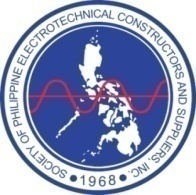 2017 SCHEDULE 		CONSTRUCTION OF OCCUPATIONAL SAFETY & HEALTH (COSH) -  TIME: 7:00 am to 6:00pmJanuary 24, 25, 26 & 27 (Tuesday, Wednesday, Thursday & Friday) February 14, 15, 16 & 17 (Tuesday, Wednesday, Thursday & Friday) March 14, 15, 16 & 17 (Tuesday, Wednesday, Thursday & Friday)April 25, 26, 27 & 28 (Tuesday, Wednesday, Thursday & Friday) May 16, 17, 18 & 19 (Tuesday, Wednesday, Thursday & Friday) June 20, 21, 22 & 23  (Tuesday, Wednesday, Thursday & Friday) July 18, 19, 20 & 21 (Tuesday, Wednesday, Thursday & Friday) August 15, 16, 17 & 18 (Tuesday, Wednesday, Thursday & Friday) September 12, 13, 14 & 15 (Tuesday, Wednesday, Thursday & Friday) October 17, 18, 19 & 20 (Tuesday, Wednesday, Thursday & Friday) November 21, 22, 23 & 24 (Tuesday, Wednesday, Thursday & Friday) December 12, 13, 14 & 15 (Tuesday, Wednesday, Thursday & Friday) VENUE: 3rd Floor, UP ISSI Bldg. E. Virata Hall, Emilio Jacinto Street, UP Diliman, Quezon CityAUTHORIZED MANAGING OFFICER (AMO) - Time 8:00 am to 5: 00 pmFebruary 22 & 23 (Wednesday & Thursday) – Quezon City Sports Club, Inc., Quezon CityApril 7 & 8 (Friday & Saturday) – Baguio CityMay 25 & 26 (Thursday & Friday) - Quezon City Sports Club, Inc., Quezon CityJuly 27 & 28 (Thursday & Friday) – Quezon City Sports Club, Inc., Quezon CityAugust 25 & 26 (Friday & Saturday) – PalawanOctober 26 & 27 (Thursday & Friday) - Quezon City Sports Club, Inc., Quezon CityDecember 8 & 9 (Friday & Saturday) – Baguio CityTo register, please fill-up the attached registration form below and forward to SPECS Secretariat at telefax no. 722-4725& 413-0994 or you may email further inquiries at specsphils.68@gmail.com or  call up 413-0994 or 722-4725; CP No. 0928-461-7470 or 0917-931-1009Deposit your registration fee to any BDO Branch.Acct Name:   SPECS	Acct. No.:   00-216-008-0930	Bank:   BDO (EDSA - Cubao Branch)	Payment on SITENOTE:  Schedule and Venue may change without prior notice.  Kindly confirm Schedule and Venue at the SPECS Secretariat before the actual date of the seminar.---------------------------------------------------------------------------------------------------------------------------------------------------------(PLEASE PRINT)REGISTRATION FORM                       GIVEN NAME            M.I                 SURNAME		DESIGNATION_____________________________ _______  ______________________    ______________________________________________________  _______    ______________________    ______________________________________________________  _______    ______________________    __________________________Company:	_________________________________________________________________________________Address:	_________________________________________________________________________________Tel. No.:	________________________________	 Fax No._______________________________________Mobile No.:  	_________________ e-mail:  ________________________ Signature: __________________________Authorized Managing Officer (AMO) Seminar           - Php 5,500.00Date of Seminar: ____________________Reservation/Registration place one (1) week before the event will incur additional fee of 500 per participant.Construction Occupational Safety & Health (COSH)- Php 8,500.00 Date of Seminar: ____________________Note: Please don’t forget to fax or email to the SPECS Secretariat   (Telefax No. 413-0994 or 722-472; Email Address: specsphils.68@gmail.com) the copy of the deposit slip made for this payment along with your registration form.